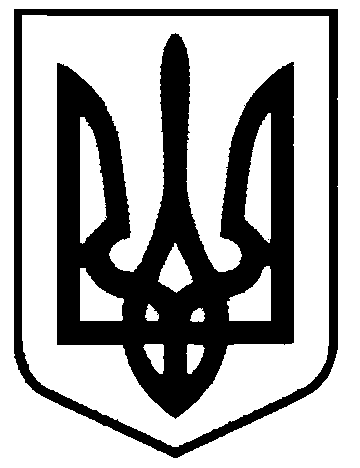 СВАТІВСЬКА МІСЬКА РАДАВИКОНАВЧИЙ КОМІТЕТРІШЕННЯвід  «28» вересня  2018 р.    	       м. Сватове                                                 №77   Про постановку на  квартирний облік  	Розглянувши звернення Яковенко Дмитра Олександровича  з проханням поставити його на квартирний облік. Згідно доданих документів заявник є внутрішньо переміщеною особою, приймав безпосередню участь в Антитерористичній операції, забезпеченні її проведення і захисті незалежності, суверенітету та територіальної цілісності України, керуючись постановою Кабінету Міністрів України № 280 від 18.04.2018 року «Питання забезпечення житлом внутрішньо переміщених осіб, які захищали незалежність, суверенітет та територіальну цілісність України» ,  ст. 30 Закону України «Про місцеве самоврядування в Україні»,  підпунктом 8 пункту 13,  пунктом 18 Порядком обліку громадян, які потребують поліпшення житлових умов,   Виконавчий комітет Сватівської міської радиВИРІШИВ:Поставити Яковенко Дмитра Олександровича зі складом сім’ї 1 чоловік на квартирний облік у виконавчому комітеті Сватівської міської ради, як внутрішньопереміщену особу   з числа учасників бойових дій відповідно до пунктів 19 і 20 частини першої статті 6 Закону України “Про статус ветеранів війни, гарантії їх соціального захисту”.Включити Яковенко Д.О. до списку осіб, які користуються правом першочергового отримання житла як учасника бойових дій та працівника поліції.Контроль за виконанням даного рішення покласти на першого  заступника міського голови Жаданову Л.В.Сватівський міський голова                                                                     Є.В.Рибалко